Заполнение электронного портфолио аспирантаhttps://femida.raj.ru/login/index.phpДля входа на портал введите Ваш личный логин и пароль, (логины и пароли выдаются на факультете подготовки кадров высшей квалификации.  При утере данных направьте запрос на электронную почту aspirant.rsuj@yandex.ru ) Имеющиеся логины и пароли изменять запрещено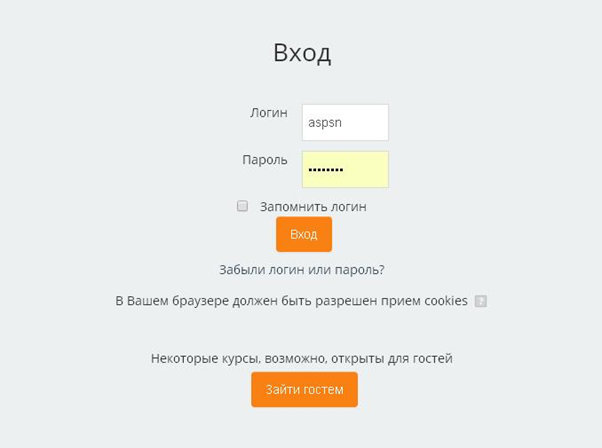 После входа на портал «Фемида» войдите в «Личный кабинет», затем в «ЭЛЕКТРОННОЕ ПОРТФОЛИО АСПИРАНТА»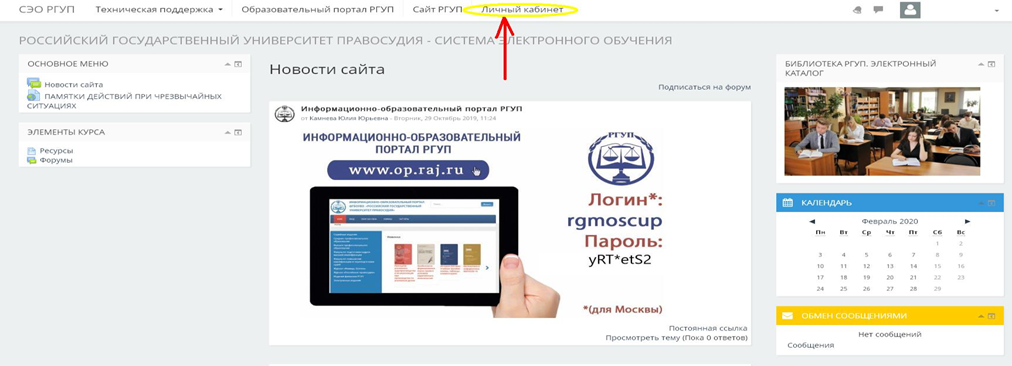 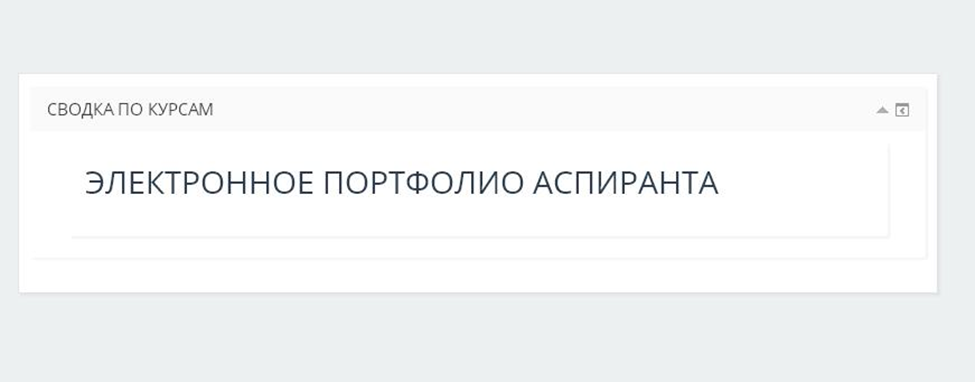 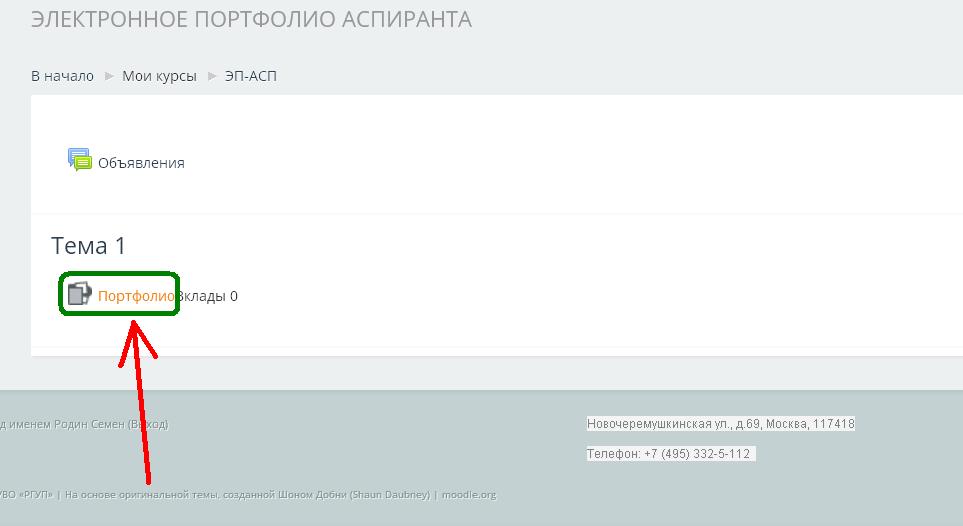 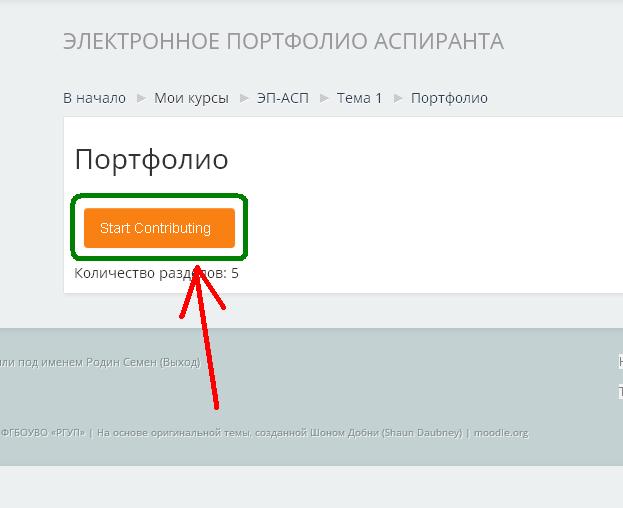 Пункты электронного портфолио аспиранта и требования к их заполнению1 Персональные данные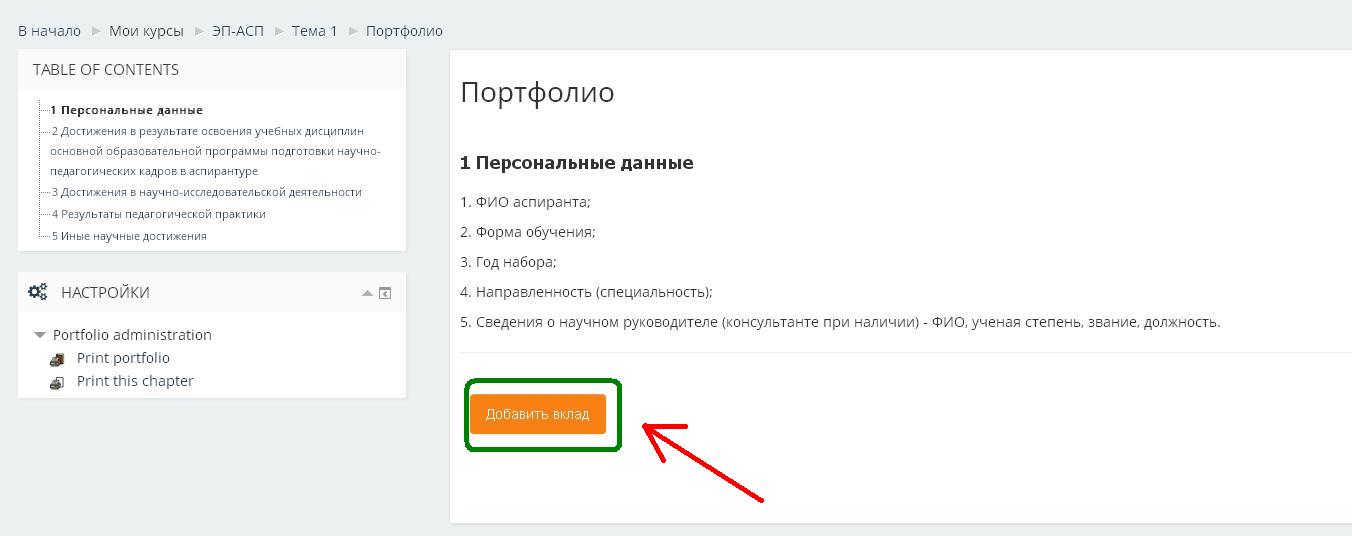 - Заполните Ваши данные, внеся название раздела в первую форму, а сведения в форму ниже.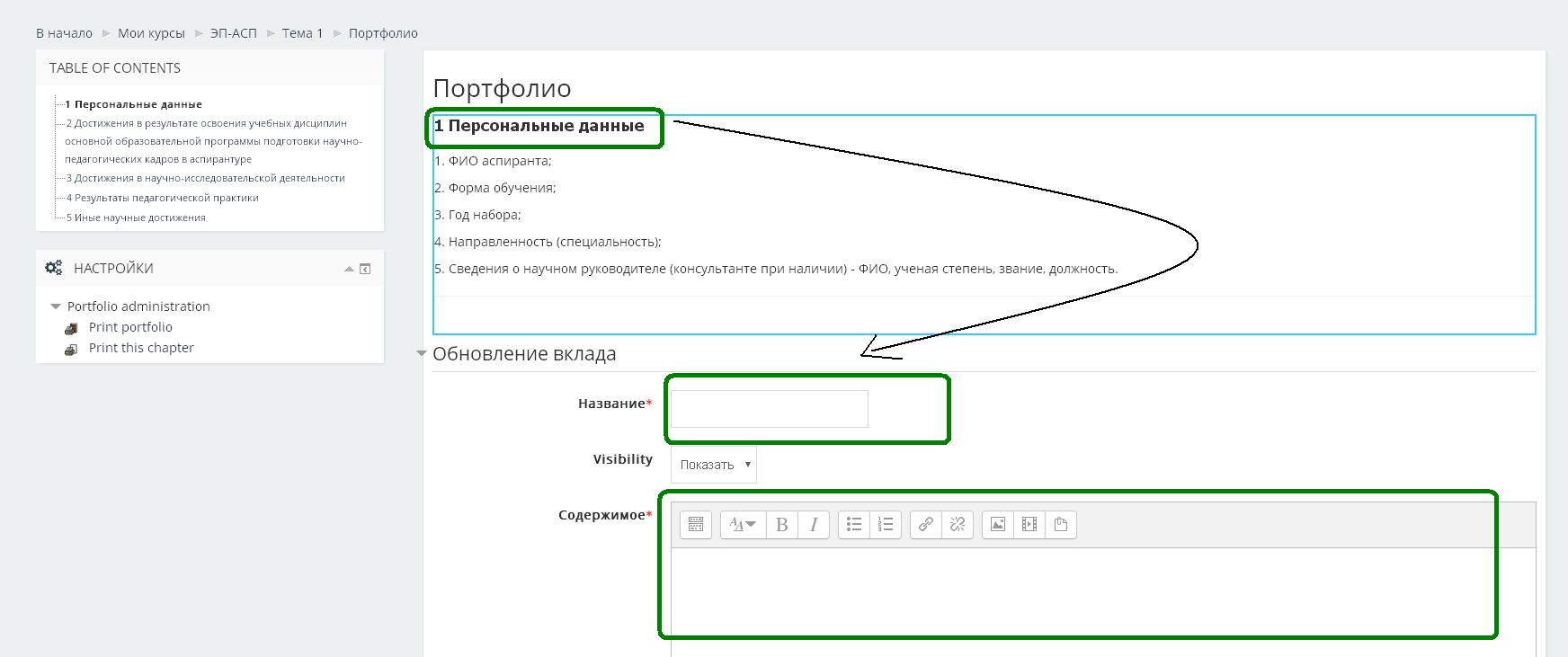 После заполнения Ваших данных сохраните результат.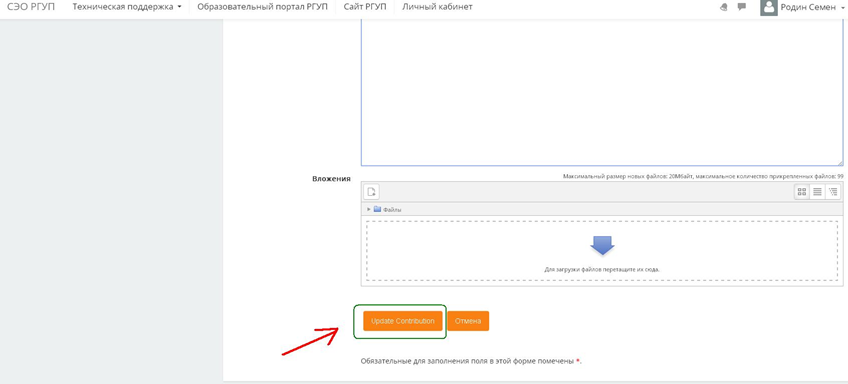 2 Достижения в результате освоения учебных дисциплин основной образовательной программы подготовки научно-педагогических кадров в аспирантуреЗаполняйте результаты сданных дисциплин после каждой сессии
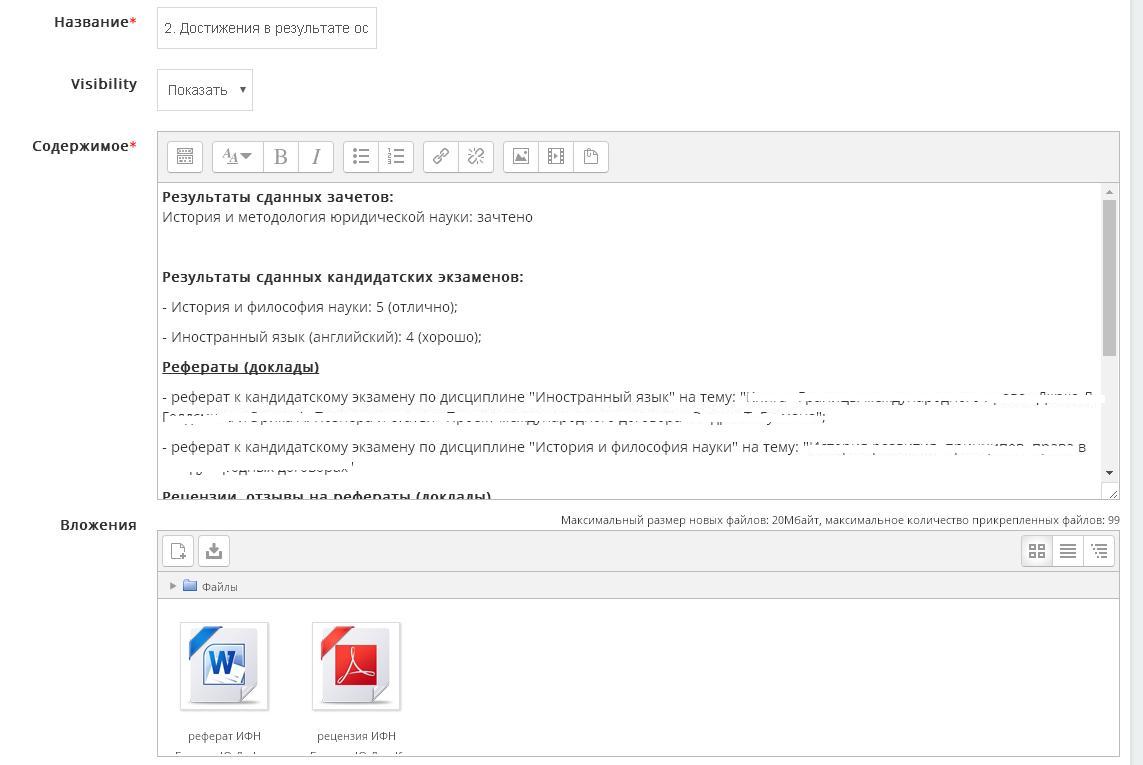 Примеры заполнения :Результаты сданных зачетов: - История и методология юридической науки: «зачтено»- Системология научных исследований: «зачтено»Результаты сданных кандидатских экзаменов:- История и философия науки: 5 (отлично); - Иностранный язык (французский): 5 (отлично);- Международное частное право: 5 (отлично).	Государственная итоговая аттестацияв том числе:Государственный экзамен - 3 (удовлетворительно);Научный доклад об основных результатах подготовленной научно-квалификационной работы  (диссертации) «ТЕМА»: 3 (удовлетворительно).ОБРАТИТЕ ВНИМАНИЕ:  Не нужно каждый раз создавать новый вклад  в портфолио, вы можете дополнять и редактировать уже имеющийся, для этого нажмите на значок рядом с вашим вкладом.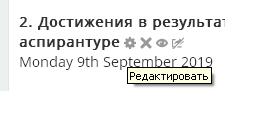 ЗАГРУЖАЙТЕ ВАШИ РЕФЕРАТЫ ДЛЯ ДОПУСКА КО СДАЧЕ КАНДИДАТКИХ ЭКЗАМЕНОВРефераты (доклады)- реферат к кандидатскому экзамену по дисциплине "Иностранный язык" на тему: "Kak zapolnit’ portfolio ";- реферат к кандидатскому экзамену по дисциплине "История и философия науки" на тему: "Правовое регулирование возобновляемых источников умственной энергии: история развития и актуальные проблемы".Приложенные рефераты должны быть  в ФОРМАТЕ PDF с ПОДПИСЯМИ. При отсутствии оригиналов – разрешается в формате DOC.ТАК ЖЕ ПОДГРУЖАЙТЕ РЕЦЕНЗИИ К РЕФЕРАТАМРецензии, отзывы на рефераты (доклады)Приложить в ФОРМАТЕ PDF с ПОДПИСЯМИДругие виды работНаучный докладРецензия 1 на научный докладРецензия 2 на научный докладОтзыв на научный докладПриложить в ФОРМАТЕ PDF с ПОДПИСЯМИДостижения в научно-исследовательской деятельности- планы публикаций, подтверждающие теоретические и практические результаты исследования;- рецензии на представленные статьи по данной проблеме;- публикации по теме диссертационного исследования.Приложить в ФОРМАТЕ PDF Результаты педагогической практикиПодгружаются следующие документы:- Индивидуальная программа педагогической практики;- Письменный отчет аспиранта о прохождении педагогической практики;- Отзыв научного руководителя, содержащий оценку выполненной аспирантом работы.В случае, осуществления аспирантом в Университете или иных высших учебных заведениях преподавательской деятельности по трудовому договору или договору возмездного оказания услуг, в данном блоке размещается следующая информация:- заявление аспиранта о зачете (перезачете) педагогической практики на имя ректора Университета;- копия трудовой книжки или справки из отдела кадров высшего учебного заведения с указанием должности, структурного подразделения (кафедры), ставки, периода работы;- справка-характеристика учебной деятельности за подписью заведующего (заместителя заведующего) кафедрой соответствующего вуза;- индивидуальная программа пед.практики- отчетПриложить в ФОРМАТЕ PDF с ПОДПИСЯМИИные научные достиженияАспирант загружает следующие файлы:- грамоты;- дипломы;- сертификаты и т.д. ( программы конференций)Приложить в ФОРМАТЕ PDF При возникновении вопросов по заполнению электронного портфолио звонить специалисту по тел. 8 (495) 332 54 15Гладкая Юлия Дмитриевна